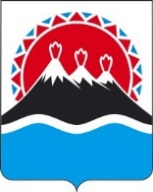  АГЕНТСТВО ПО ВНУТРЕННЕЙ ПОЛИТИКЕ КАМЧАТСКОГО КРАЯПРИКАЗ № 19 -пг. Петропавловск-Камчатский                                         «14» сентября 2018 годаВ целях организации и проведения краевого конкурса «Поступки и люди Камчатского края» ПРИКАЗЫВАЮ:1. Утвердить положение о проведении краевого конкурса «Поступки и люди в Камчатском крае» согласно приложению 1 к настоящему приказу. 2. Образовать Конкурсную комиссию по проведению краевого конкурса «Поступки и люди в Камчатском крае» в составе согласно приложению 2 к настоящему приказу.3. Настоящий приказ вступает в силу со дня его подписания.Руководитель Агентства                                                                       И.В. ГуляевПОЛОЖЕНИЕ о краевом конкурсе «Поступки и люди Камчатского края»1. ОБЩИЕ ПОЛОЖЕНИЯ	1.1. Настоящее Положение определяет порядок организации и проведения краевого конкурса «Поступки и люди Камчатского края» (далее - Конкурс).	1.2. Целью проведения Конкурса является формирование чувства национальной гордости, патриотизма, социально-ответственных поступков в обществе. 	1.3. Задачами проведения Конкурса являются:	1) выявление наиболее ярких, значимых и социально ответственных поступков жителей Камчатского края;	2) создание условий для укрепления гражданского единства и развития гражданского общества в Камчатском крае.	1.4. Организационное обеспечение проведения Конкурса осуществляется Агентством по внутренней политике Камчатского края (далее-Агентство).2. НОМИНАЦИИ КОНКУРСА2.1. Конкурс проводится в пяти номинациях:1) «Во имя жизни»» (спасение жизни человека и др.);2) «Гражданская позиция» (предотвращение аварий и иных чрезвычайных ситуаций, предотвращение гражданских и уголовных преступлений, содействие в поимке преступников, инициирование и реализация социально значимых проектов, направленных на улучшение качества жизни населения Камчатского края и др.);3) «Забота о людях» (продолжительная волонтерская деятельность, поддержка тяжело больных и нуждающихся в помощи людей и др.);4) «Большое сердце» (усыновление/удочерение детей, значительная забота об усыновленных/удочеренных детях и др.);5) «Семейные ценности» (многодетная семья, забота о благополучии своей многодетной семьи и др.);2.2. К электронному голосованию допускается не более 5 заявок по каждой номинации конкурса.2.3. По итогам Конкурса в каждой номинации определяется один победитель.3. КОНКУРСНАЯ КОМИССИЯ3.1. Для проведения Конкурса приказом Агентства образуется конкурсная комиссия по проведению конкурса (далее - конкурсная комиссия), которая руководствуется в своей работе настоящим Положением.3.2. Заседание конкурсной комиссии считается правомочным, если на нем присутствуют не менее половины ее членов.3.3. Заседание конкурсной комиссии ведется ее председателем, а в его отсутствие - заместителем председателя.3.4. На конкурсную комиссию возлагаются следующие функции:1) рассмотрение заявок, представленных для участия в Конкурсе;2) проверка соответствия заявок, представленных для участия в Конкурсе, требованиям разделов 1, 2 настоящего Положения;3) направление отобранных заявок:- администратору технической площадки для организации и проведения электронного голосования;- управлению пресс-службы Аппарата Губернатора и Правительства Камчатского края для организации и проведения информационной кампании Конкурса;4) подведение итогов и определение победителей Конкурса по номинациям;3.5. Решения Конкурсной комиссии оформляются протоколом, утверждаются Председателем конкурсной комиссии.3.6. Комиссия осуществляет отбор заявок для участия в Конкурсе открытым голосованием простым большинством голосов. При равном количестве голосов голос председателя Комиссии является решающим.3.7. При отборе заявок Конкурсная комиссия используются следующие критерии:         1) соответствие представленного материала заявленной номинации;          2) социальная значимость поступка;         3) общественный резонанс поступка;        4) соответствие целям и задачам Конкурса. 	3.8. При отборе заявок Конкурсная комиссия имеет право не допустить к участию в конкурсе по следующим основаниям:	1) некорректно заполнена заявка участника;	2) в заявке указана ложная информация;	3) участник имеет судимость;	4) участник имеет отрицательные отзывы по основному месту работы;	5) участник не дал согласие на обработку персональных данных;6) участник не дал согласие и размещении в общем доступе информации о своих поступках.3.9. Материалы, представленные на Конкурс, заявителю не возвращаются.	3.10 Конкурсная комиссия имеет право определить «Специальный приз Конкурсной комиссии» по итогам голосования по номинациям Конкурса.4.СРОКИ И ПОРЯДОК ПРОВЕДЕНИЯ КОНКУРСА 4.1. Подать заявку на участие в Конкурсе имеют право:1) граждане Российской Федерации, проживающие на территории Камчатского края (на себя или на своего знакомого, совершившего социально значимый поступок);2) юридическое лицо, зарегистрированное на территории Камчатского края (на своего сотрудника, волонтера, общественного деятеля).4.2. Физические и юридические лица имеют право подавать несколько заявок, в том числе, по разным номинациям.4.3. Заявки предоставляются в Конкурсную комиссию с 25 сентября до 25 октября 2018 года:1) на электронный адрес: postupki@kamgov.ru2) на бумажном носителе в Агентство по внутренней политике Камчатского края по адресу: 683040, пл. Ленина, д. 1, каб. 531, с 09:00 до 17:00 ежедневно (за исключением субботы, воскресенья).4.4. Конкурс проводится путем электронного голосования в сети Интернет.4.5. Конкурсная комиссия осуществляет проверку, отбор и направление заявок для участия в Конкурсе администратору площадки для электронного голосования не позднее 10 ноября 2018 года.4.6. Администратор площадки для электронного голосования не позднее 11 ноября 2018 года размещает информацию об участниках на технической площадке для электронного голосования по номинациям Конкурса.4.7. Сроки электронное голосование в сети Интернет:1) начало голосования 12 ноября 2018 года, 09:00 час;2) окончание голосования 27 ноября 2018 года, 09:00 час..4.8. При проведении электронного голосования допускается голосование только за одного участника в рамках одной номинации.4.9. Подведение итогов и определение победителей Конкурса не позднее30 ноября 2018 года.5. НАГРАЖДЕНИЕ ПОБЕДИТЕЛЕЙ5.1. Организация и проведение награждения победителей Конкурса осуществляются Агентством не позднее 28 декабря 2018 года.5.2. Информация об итогах Конкурса размещается на официальном сайте исполнительных органов государственной власти Камчатского края в сети Интернет, а также направляется в средства массовой информации Камчатского края.ЗАЯВКА*на участие в краевом конкурсе «Поступки и люди Камчатского края»__________________________________________________________________(Ф.И.О. заявителя /название организации заявитель)направляет для участия в краевом конкурсе «Поступки и люди Камчатского края»__________________________________________________________________(Ф.И.О. участника)в номинации_______________________________________________________(название номинации)Участник (ца) занимается ______________________________________________________________________________________________________________(место работы (род деятельности))(дата и место значимого поступка)Совершил (а)_______________________________________________________________________________________________________________________________________________________________________________________________________________________________________________________________________________________________________________________________(описание социально-ответственного поступка)Контактные телефоны:_______________________________________________Электронная почта: _________________________________________________Примечание: * форма заявки является примерной, описание поступка должно занимать не более 2 листов формата А4, шрифтом Times New Roman, размером 14, межстрочным интервалом 1,5. ** необходимо приложить фотографию участника Конкурса (на рабочем месте, либо в кругу семьи).СоставКонкурсной комиссии краевого конкурса«Поступки и люди Камчатского края»Об организации и проведении                   краевого конкурса «Поступки и люди Камчатского края»Приложение № 1 к приказу Агентства по внутренней политике Камчатского края от 14.09.2018 г.№  19-пПриложение к Положению о краевом конкурсе «Поступки и люди Камчатского края» Приложение № 2 к приказу Агентства по внутренней политике Камчатского края от 14.09.2018 г.№ 19-пУнтилова Ирина Леонидовна-Первый вице-губернатор Камчатского края, председатель Конкурсной комиссии;Гуляев Игорь Викторович- руководитель Агентства по внутренней политике Камчатского края, заместитель председателя Конкурсной комиссии;Сурикова Анна ЮрьевнаВитерИрина ВасильевнаВолковаМарина ВладимировнаГильЕкатерина ТрифоновнаГусейновРамазан Валимамед оглыЕременкоИрина ВалерьевнаЕременкоМаксим ВикторовичЕрмоленкоДиана ВладимировнаКостылевАлексей ВладеленовичКравченкоВалерий Трофимович----------главный специалист-эксперт отдела по работе с коренными малочисленными народами Севера Агентства по внутренней политике Камчатского края, секретарь Конкурсной комиссии;историк, почетный Гражданин города Петропавловска-Камчатского, (по согласованию);заместитель Министра здравоохранения                        Камчатского края;заслуженная артистка России, член Совета старейшин коренных малочисленных народов                     Севера, Сибири и Дальнего Востока при Губернаторе Камчатского края, (по согласованию);председатель КРОО «Содружество, (по согласованию);главный специалист Управления пресс-службы Аппарата Губернатора и Правительства Камчатского края;директор КГАУ ИА «Камчатка»;заместитель директора КГАУСЗ «Камчатскийцентр социальной помощи семье и детям,                          (по согласованию);директор филиала ФГУП ВГТРК «Государственная телевизионная и радиовещательная                            компания «Камчатка», секретарь Общественной палаты Камчатского края, (по согласованию);почетный Гражданин города Петропавловска-Камчатского, (по согласованию);ПодольскаяНаталья Николаевна-начальник группы подготовки и обучения                        населения, подготовки руководящего состава и внештатных аварийно-спасательный                                   формирований КГКУ «ЦОД», (по согласованию);РихтерВиктор Валерьевич-начальник Управления по работе с личным                          составом УМВД России по Камчатскому краю, (по согласованию).